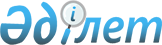 Павлодар облыстық мәслихаты шешімінің күші жойылды деп тану туралыПавлодар облыстық мәслихатының 2023 жылғы 27 маусымдағы № 43/3 шешімі. Павлодар облысының Әділет департаментінде 2023 жылғы 30 маусымда № 7366-14 болып тіркелді
      Қазақстан Республикасының "Құқықтық актілер туралы" Заңының 27-бабына сәйкес Павлодар облыстық мәслихаты ШЕШТІ:
      1. Павлодар облысы мәслихатының "Павлодар облысы мәслихатының аппараты" мемлекеттік мекемесінің "Б" корпусы мемлекеттік әкімшілік қызметшілерінің қызметін бағалаудың әдістемесі" 2018 жылғы 14 маусымдағы № 239/22 (Нормативтік құқықтық актілерді мемлекеттік тіркеу тізілімінде № 6001 болып тіркелген) шешімінің күші жойылды деп танылсын.
      2. Осы шешім алғашқы ресми жарияланған күнінен кейін күнтізбелік он күн өткен соң қолданысқа енгізіледі.
					© 2012. Қазақстан Республикасы Әділет министрлігінің «Қазақстан Республикасының Заңнама және құқықтық ақпарат институты» ШЖҚ РМК
				
      Павлодар облыстық мәслихатының төрағасы 

И.Теренченко
